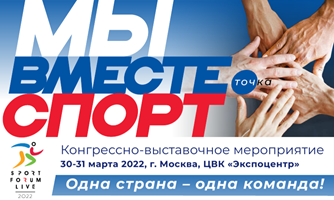 Пресс-релиз Спорт-2022. Стратегия консолидации в меняющемся мире: главная тема форума «МЫ ВМЕСТЕ. Спорт»С 30 по 31 марта 2022 года в Москве (ЦВК «Экспоцентр», павильон № 2, зал 1) состоится спортивный форум в поддержку движения «МЫ ВМЕСТЕ. Спорт» в рамках ежегодного конгрессно-выставочного мероприятия Министерства спорта Российской Федерации «SportForumLive». Основная задача мероприятия – представить комплексный план действий по парированию возникших угроз и развитию спортивной отрасли в новой реальности. На полях форума планируется обсудить и принять базовые параметры ответов на антироссийские санкции по всем направлениям, включая массовый, детско-юношеский, профессиональный спорт, спорт высших достижений и развитие международного спортивного сотрудничества. По итогам форума будут сформированы конкретные предложения по изменению стратегии и государственной программы развития физической культуры и спорта.«В рамках работы треков участникам предстоит проработать большое количество вопросов по различным направлениям с целью переоценки фактической ситуации в российской спортивной сфере для принятия стратегических и программных решений, связанных с жизнеобеспечением и конкурентоспособным развитием спортивной отрасли. Все профессиональное сообщество должно объединиться для выработки актуальных решений и поиска новых альтернатив развития спортивной отрасли», − подчеркнул генеральный директор АНО «Форум «Спортивная держава» Алексей Степанов. Основные темы затронут вопросы, имеющие приоритетное значение, среди них: реализация стратегических документов в условиях пандемических ограничений и изменений на международной арене; государственная стандартизация отрасли; развитие фитнес-индустрии, корпоративного спорта, спортивного туризма; инвестирование в массовый спорт; продвижение государственных спортивных брендов; система поддержки цифровых стартапов в спортивной отрасли.Дискуссии пройдут по нескольким тематическим направлениям:Стратегия для меняющегося мира: Право на спорт. Угрозы и возможности 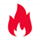 Городская среда. Образ жизниИнвестиционное развитиеИнновационное развитиеФизическая культура и спорт среди гражданСпортивный туризмНа площадке форума состоятся презентации ключевых стратегических инициатив, в том числе по направлениям цифровой трансформации, а также межведомственной интеграции с отраслями туризма, строительства и промышленного производства продукции для занятий физической культурой, спортом и ведения здорового образа жизни. Традиционно в рамках мероприятия пройдет выставка «Современный спорт. Инновации и перспективы», посвященная последним достижениям отечественной спортивной индустрии.Деловая программа доступна на сайте форума. Заявку на регистрацию можно будет подать на официальном сайте форума. По вопросам аккредитации СМИ и информационного партнерства обращайтесь в пресс-службу форума: Виктория Поликарпова, тел.: 8 (977) 445 09 91, 8 (495) 640 88 50,e-mail: press@s-f-r.ru«SportForumLive» − ведущее конгрессно-выставочное мероприятие в спортивной отрасли, которое обеспечивает диалог между представителями государства, бизнеса и профессионального сообщества в рамках реализации государственной политики по развитию физической культуры и спорта. Организатором мероприятия является Министерство спорта Российской Федерации при поддержке АНО «Форум «Спортивная держава» под эгидой Международного спортивного форума «Россия - спортивная держава».